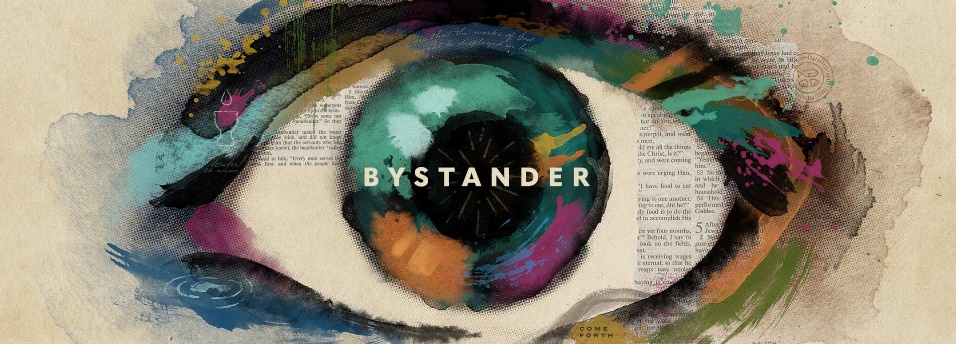 Week 2Living as IfINTRODUCTIONIn order to demonstrate who he was, Jesus performed a number of miracles, which the apostle John referred to as “signs.” The first of those signs was at a joyous occasion where Jesus turned water into wine. The second sign was in the midst of a heartbreaking circumstance in which a father desperately asked Jesus to heal his dying son.DISCUSSION QUESTIONSGive an example of something you believe (or believed) based solely on what someone else told you about it.Tragedy can often cause people to turn to God – either questioningly or in anger. Why do you think that is?Read John 4:46-54. What type of emotions do you think the official had when he realized that his son was healed right when he was talking to Jesus?In the story, the official didn’t know for sure his son was healed until he was told later. How have you experienced that same type of waiting in your life?It was the testimony of other people that caused this man to seek Jesus out; how might our testimonies cause people to seek Jesus?STEPPING FORWARDJesus recognized that there would be people who would believe in him who were not eyewitnesses to his miracles, he called those people blessed (happy, joyful, peaceful). This week try to focus on something each day that you have been blessed with.Then Jesus told him, “Because you have seen me, you have believed; blessed are those who have not seen and yet have believed.”     John 20:29